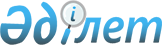 О внесении изменений и дополнений в решение маслихата от 21 декабря 2016 года № 72 "О бюджете города Лисаковска на 2017-2019 годы"Решение маслихата города Лисаковска Костанайской области от 23 февраля 2017 года № 106. Зарегистрировано Департаментом юстиции Костанайской области 10 марта 2017 года № 6891
      В соответствии со статьями 106, 109 Бюджетного кодекса Республики Казахстан от 4 декабря 2008 года Лисаковский городской маслихат РЕШИЛ:
      1. Внести в решение маслихата от 21 декабря 2016 года № 72 "О бюджете города Лисаковска на 2017-2019 годы" (зарегистрировано в Реестре государственной регистрации нормативных правовых актов за номером 6777, опубликовано 19, 26 января, 2 февраля 2017 года в газете "Лисаковская новь") следующие изменения и дополнения:
      пункт 1 указанного решения изложить в новой редакции:
      "1. Утвердить бюджет города Лисаковска на 2017 - 2019 годы согласно приложениям 1, 2 и 3 соответственно, в том числе на 2017 год в следующих объемах:
      1) доходы – 3243463,5 тысячи тенге, в том числе по:
      налоговым поступлениям – 1881650,0 тысяч тенге;
      неналоговым поступлениям – 27848,0 тысяч тенге;
      поступлениям от продажи основного капитала – 22866,0 тысяч тенге;
      поступлениям трансфертов – 1311099,5 тысяч тенге;
      2) затраты – 3639016,2 тысяч тенге;
      3) чистое бюджетное кредитование – -134822,1 тысячи тенге, в том числе:
      бюджетные кредиты – 174438,0 тысяч тенге;
      погашение бюджетных кредитов – 309260,1 тысяч тенге;
      4) сальдо по операциям с финансовыми активами – 0,0 тенге;
      5) дефицит (профицит) бюджета - -260730,6 тысяч тенге;
      6) финансирование дефицита (использование профицита) бюджета – 260730,6 тысяч тенге.";
      пункт 4 указанного решения изложить в новой редакции:
      "4. Утвердить резерв акимата города Лисаковска на 2017 год в сумме 7776,0 тысяч тенге, в том числе:
      чрезвычайный резерв для ликвидации чрезвычайных ситуаций природного и техногенного характера на территории города – 4548,0 тысяч тенге;
      резерв местного исполнительного органа города на неотложные затраты – 3228,0 тысяч тенге.";
      пункт 5 указанного решения изложить в новой редакции:
      "5. Учесть, что в бюджете города Лисаковска на 2017 год предусмотрены целевые текущие трансферты из областного бюджета, в том числе:
      на капитальный ремонт здания средней школы № 4 в городе Лисаковске Костанайской области в сумме 149249,0 тысяч тенге;
      на создание цифровой образовательной инфраструктуры в сумме 5787,5 тысяч тенге;
      на оплату услуг по поставке и монтажу оборудования системы видеонаблюдения, ограждения и турникетов в целях обеспечения антитеррористической защищенности объектов образования в сумме 9934,0 тысячи тенге;
      на оплату услуг по поставке и монтажу оборудования системы видеонаблюдения в целях обеспечения антитеррористической защищенности объектов культуры в сумме 4208,0 тысяч тенге;
      на доучивание безработных, направленных на профессиональную подготовку в 2016 году по Дорожной карте занятости 2020, в сумме 3301,0 тысяча тенге;
      на обучение бухгалтеров в сумме 1571,0 тысяча тенге;
      на проведение аудита специального назначения в сумме 9800,0 тысяч тенге;
      на ремонт дорог города Лисаковска в сумме 300000,0 тысяч тенге;
      на проведение ветеринарных мероприятий по энзоотическим болезням животных в сумме 76,0 тысяч тенге;
      на краткосрочное профессиональное обучение рабочих кадров по востребованным на рынке труда профессиям и навыкам, включая обучение в мобильных центрах, в рамках Программы развития продуктивной занятости и массового предпринимательства на 2017-2021 годы, в сумме 22635,0 тысяч тенге.";
      пункт 6 указанного решения изложить в новой редакции:
      "6. Учесть, что в бюджете города Лисаковска на 2017 год предусмотрены целевые трансферты на развитие из областного бюджета, в том числе:
      на реконструкцию водопроводных сетей города Лисаковска (магистральные сети) в сумме 2530,0 тысяч тенге;
      на реконструкцию канализационных сетей от коллектора станции биологической очистки до прудов накопителей города Лисаковска в сумме 2278,0 тысяч тенге;
      на реконструкцию станции биологической очистки сточной воды в поселке Октябрьский города Лисаковска в сумме 4117,0 тысяч тенге;
      на строительство газовых котельных с реконструкцией тепловых сетей в поселке Октябрьский города Лисаковска в сумме 18340,0 тысяч тенге;
      на строительство административного здания в городе Лисаковске на пересечении улицы Мира - улицы Строителей в сумме 6350,0 тысяч тенге.";
      дополнить указанное решение пунктом 8-1 следующего содержания:
      "8-1. Учесть, что в бюджете города Лисаковска на 2017 год предусмотрен возврат целевых трансфертов в республиканский и областной бюджеты в сумме 2961,4 тысяча тенге.";
      дополнить указанное решение пунктом 8-2 следующего содержания:
      "8-2. Учесть, что в бюджете города Лисаковска на 2017 год предусмотрен возврат неиспользованных бюджетных кредитов в сумме 309153,1 тысячи тенге.";
      приложения 1, 2 и 3 к указанному решению изложить в новой редакции согласно приложениям 1, 2 и 3 к настоящему решению.
      2. Настоящее решение вводится в действие с 1 января 2017 года.
      СОГЛАСОВАНО
      Руководитель государственного
      учреждения "Отдел экономики и
      бюджетного планирования
      акимата города Лисаковска"
      _______________ Н. Турлубекова Бюджет города Лисаковска на 2017 год Бюджет города Лисаковска на 2018 год Бюджет города Лисаковска на 2019 год
					© 2012. РГП на ПХВ «Институт законодательства и правовой информации Республики Казахстан» Министерства юстиции Республики Казахстан
				
      Председатель
внеочередной сессии

А. Демисенов

      Секретарь
городского маслихата

Г. Жарылкасымова
Приложение 1
к решению маслихата
от 23ф евраля 2017 года № 106Приложение 1
к решению маслихата
от 21 декабря 2016 года № 72
Категория
Категория
Категория
Категория
Категория
Сумма, тысяч тенге
Класс
Класс
Класс
Класс
Сумма, тысяч тенге
Подкласс
Подкласс
Подкласс
Сумма, тысяч тенге
Наименование
Наименование
Сумма, тысяч тенге
I. Доходы
I. Доходы
3243463,5
1
Налоговые поступления
Налоговые поступления
1881650,0
1
01
Подоходный налог
Подоходный налог
784814,0
1
01
2
Индивидуальный подоходный налог
Индивидуальный подоходный налог
784814,0
1
03
Социальный налог
Социальный налог
572154,0
1
03
1
Социальный налог
Социальный налог
572154,0
1
04
Hалоги на собственность
Hалоги на собственность
232320,0
1
04
1
Hалоги на имущество
Hалоги на имущество
134958,0
1
04
3
Земельный налог
Земельный налог
6568,0
1
04
4
Hалог на транспортные средства
Hалог на транспортные средства
90794,0
1
05
Внутренние налоги на товары, работы и услуги
Внутренние налоги на товары, работы и услуги
282759,0
1
05
2
Акцизы
Акцизы
30414,0
1
05
3
Поступления за использование природных и других ресурсов
Поступления за использование природных и других ресурсов
213667,0
1
05
4
Сборы за ведение предпринимательской и профессиональной деятельности
Сборы за ведение предпринимательской и профессиональной деятельности
37628,0
1
05
5
Налог на игорный бизнес
Налог на игорный бизнес
1050,0
1
08
Обязательные платежи, взимаемые за совершение юридически значимых действий и (или) выдачу документов уполномоченными на то государственными органами или должностными лицами
Обязательные платежи, взимаемые за совершение юридически значимых действий и (или) выдачу документов уполномоченными на то государственными органами или должностными лицами
9603,0
1
08
1
Государственная пошлина
Государственная пошлина
9603,0
2
Неналоговые поступления
Неналоговые поступления
27848,0
2
01
Доходы от государственной собственности
Доходы от государственной собственности
14792,0
2
01
5
Доходы от аренды имущества, находящегося в государственной собственности
Доходы от аренды имущества, находящегося в государственной собственности
13392,0
2
01
7
Вознаграждения по кредитам, выданным из государственного бюджета
Вознаграждения по кредитам, выданным из государственного бюджета
1341,0
2
01
9
Прочие доходы от государственной собственности
Прочие доходы от государственной собственности
59,0
2
06
Прочие неналоговые поступления
Прочие неналоговые поступления
13056,0
2
06
1
Прочие неналоговые поступления
Прочие неналоговые поступления
13056,0
3
Поступления от продажи основного капитала
Поступления от продажи основного капитала
22866,0
3
01
Продажа государственного имущества, закрепленного за государственными учреждениями
Продажа государственного имущества, закрепленного за государственными учреждениями
13000,0
3
01
1
Продажа государственного имущества, закрепленного за государственными учреждениями
Продажа государственного имущества, закрепленного за государственными учреждениями
13000,0
3
03
Продажа земли и нематериальных активов
Продажа земли и нематериальных активов
9866,0
3
03
1
Продажа земли
Продажа земли
5420,0
3
03
2
Продажа нематериальных активов
Продажа нематериальных активов
4446,0
4
Поступления трансфертов
Поступления трансфертов
1311099,5
4
02
Трансферты из вышестоящих органов государственного управления
Трансферты из вышестоящих органов государственного управления
1311099,5
4
02
2
Трансферты из областного бюджета
Трансферты из областного бюджета
1311099,5
Функциональная группа
Функциональная группа
Функциональная группа
Функциональная группа
Функциональная группа
Сумма, тысяч тенге
Функциональная подгруппа
Функциональная подгруппа
Функциональная подгруппа
Функциональная подгруппа
Сумма, тысяч тенге
Администратор бюджетных программ
Администратор бюджетных программ
Администратор бюджетных программ
Сумма, тысяч тенге
Программа
Программа
Сумма, тысяч тенге
Наименование
Сумма, тысяч тенге
II. Затраты
3639016,2
01
Государственные услуги общего характера
222799,2
1
Представительные, исполнительные и другие органы, выполняющие общие функции государственного управления
136307,0
112
Аппарат маслихата района (города областного значения)
14889,0
001
Услуги по обеспечению деятельности маслихата района (города областного значения)
14889,0
122
Аппарат акима района (города областного значения)
95702,0
001
Услуги по обеспечению деятельности акима района (города областного значения)
87911,0
003
Капитальные расходы государственного органа
7791,0
123
Аппарат акима района в городе, города районного значения, поселка, села, сельского округа
25716,0
001
Услуги по обеспечению деятельности акима района в городе, города районного значения, поселка, села, сельского округа
25716,0
2
Финансовая деятельность
28323,0
452
Отдел финансов района (города областного значения)
28323,0
001
Услуги по реализации государственной политики в области исполнения бюджета и управления коммунальной собственностью района (города областного значения)
19874,0
003
Проведение оценки имущества в целях налогообложения
2001,0
010
Приватизация, управление коммунальным имуществом, постприватизационная деятельность и регулирование споров, связанных с этим
1498,0
018
Капитальные расходы государственного органа
4950,0
5
Планирование и статистическая деятельность
17767,0
453
Отдел экономики и бюджетного планирования района (города областного значения)
17767,0
001
Услуги по реализации государственной политики в области формирования и развития экономической политики, системы государственного планирования
17767,0
9
Прочие государственные услуги общего характера
40402,2
454
Отдел предпринимательства и сельского хозяйства района (города областного значения)
13032,0
001
Услуги по реализации государственной политики на местном уровне в области развития предпринимательства и сельского хозяйства
13032,0
458
Отдел жилищно-коммунального хозяйства, пассажирского транспорта и автомобильных дорог района (города областного значения)
27370,2
001
Услуги по реализации государственной политики на местном уровне в области жилищно-коммунального хозяйства, пассажирского транспорта и автомобильных дорог
18263,0
067
Капитальные расходы подведомственных государственных учреждений и организаций
9107,2
02
Оборона
6172,0
1
Военные нужды
5722,0
122
Аппарат акима района (города областного значения)
5722,0
005
Мероприятия в рамках исполнения всеобщей воинской обязанности
5722,0
2
Организация работы по чрезвычайным ситуациям
450,0
122
Аппарат акима района (города областного значения)
450,0
006
Предупреждение и ликвидация чрезвычайных ситуаций масштаба района (города областного значения)
450,0
03
Общественный порядок, безопасность, правовая, судебная, уголовно-исполнительная деятельность
2346,0
9
Прочие услуги в области общественного порядка и безопасности
2346,0
458
Отдел жилищно-коммунального хозяйства, пассажирского транспорта и автомобильных дорог района (города областного значения)
2346,0
021
Обеспечение безопасности дорожного движения в населенных пунктах
2346,0
04
Образование
1848506,5
1
Дошкольное воспитание и обучение
521828,0
464
Отдел образования района (города областного значения)
521828,0
009
Обеспечение деятельности организаций дошкольного воспитания и обучения
521828,0
2
Начальное, основное среднее и общее среднее образование
1087541,5
464
Отдел образования района (города областного значения)
1087541,5
003
Обще образовательное обучение
926604,5
006
Дополнительное образование для детей
160937,0
9
Прочие услуги в области образования
239137,0
464
Отдел образования района (города областного значения)
239137,0
001
Услуги по реализации государственной политики на местном уровне в области образования
9912,0
005
Приобретение и доставка учебников, учебно-методических комплексов для государственных учреждений образования района (города областного значения)
29207,0
007
Проведение школьных олимпиад, внешкольных мероприятий и конкурсов районного (городского) масштаба
2188,0
015
Ежемесячные выплаты денежных средств опекунам (попечителям) на содержание ребенка-сироты (детей-сирот), и ребенка (детей), оставшегося без попечения родителей
12292,0
067
Капитальные расходы подведомственных государственных учреждений и организаций
185538,0
05
Здравоохранение
102,0
9
Прочие услуги в области здравоохранения
102,0
123
Аппарат акима района в городе, города районного значения, поселка, села, сельского округа
102,0
002
Организация в экстренных случаях доставки тяжелобольных людей до ближайшей организации здравоохранения, оказывающей врачебную помощь
102,0
06
Социальная помощь и социальное обеспечение
299791,0
1
Социальное обеспечение
9714,0
451
Отдел занятости и социальных программ района (города областного значения)
4608,0
005
Государственная адресная социальная помощь
652,0
016
Государственные пособия на детей до 18 лет
2681,0
025
Внедрение об условленной денежной помощи по проекту "Өрлеу"
1275,0
464
Отдел образования района (города областного значения)
5106,0
030
Содержание ребенка (детей), переданного патронатным воспитателям
5106,0
2
Социальная помощь
238810,0
451
Отдел занятости и социальных программ района (города областного значения)
238810,0
002
Программа занятости
83412,0
006
Оказание жилищной помощи
58934,0
007
Социальная помощь отдельным категориям нуждающихся граждан по решениям местных представительных органов
30720,0
010
Материальное обеспечение детей-инвалидов, воспитывающихся и обучающихся на дому
1879,0
014
Оказание социальной помощи нуждающимся гражданам на дому
17829,0
015
Территориальные центры социального обслуживания пенсионеров и инвалидов
19925,0
017
Обеспечение нуждающихся инвалидов обязательными гигиеническими средствами и предоставление услуг специалистами жестового языка, индивидуальными помощникам и в соответствии с индивидуальной программой реабилитации инвалида
10670,0
023
Обеспечение деятельности центров занятости населения
15441,0
9
Прочие услуги в области социальной помощи и социального обеспечения
51267,0
451
Отдел занятости и социальных программ района (города областного значения)
51267,0
001
Услуги по реализации государственной политики на местном уровне в области обеспечения занятости и реализации социальных программ для населения
32701,0
011
Оплата услуг по зачислению, выплате и доставке пособий и других социальных выплат
168,0
050
Реализация Плана мероприятий по обеспечению прав и улучшению качества жизни инвалидов в Республике Казахстан на 2012–2018 годы
18398,0
07
Жилищно-коммунальное хозяйство
139958,0
1
Жилищное хозяйство
25366,0
458
Отдел жилищно-коммунального хозяйства, пассажирского транспорта и автомобильных дорог района (города областного значения)
7324,0
003
Организация сохранения государственного жилищного фонда
4440,0
031
Изготовление технических паспортов на объекты кондоминиумов
2095,0
049
Проведение энергетического аудита многоквартирных жилых домов
789,0
467
Отдел строительства района (города областного значения)
9220,0
003
Проектирование и (или) строительство, реконструкция жилья коммунального жилищного фонда
6612,0
004
Проектирование развитие и (или) обустройство инженерно-коммуникационной инфраструктуры
2608,0
479
Отдел жилищной инспекции района (города областного значения)
8822,0
001
Услуги по реализации государственной политики на местном уровне в области жилищного фонда
8822,0
2
Коммунальное хозяйство
22515,0
458
Отдел жилищно-коммунального хозяйства, пассажирского транспорта и автомобильных дорог района (города областного значения)
9327,0
012
Функционирование системы водоснабжения и водоотведения
5695,0
029
Развитие системы водоснабжения и водоотведения
3131,0
048
Развитие благоустройства городов и населенных пунктов
501,0
467
Отдел строительства района (города областного значения)
13188,0
005
Развитие коммунального хозяйства
6350,0
006
Развитие системы водоснабжения и водоотведения
6838,0
3
Благоустройство населенных пунктов
92077,0
123
Аппарат акима района в городе, города районного значения, поселка, села, сельского округа
757,0
009
Обеспечение санитарии населенных пунктов
757,0
458
Отдел жилищно-коммунального хозяйства, пассажирского транспорта и автомобильных дорог района (города областного значения)
91320,0
015
Освещение улиц в населенных пунктах
24084,0
016
Обеспечение санитарии населенных пунктов
35067,0
017
Содержание мест захоронений и захоронение без родных
205,0
018
Благоустройство и озеленение населенных пунктов
31964,0
08
Культура, спорт, туризм и информационное пространство
224611,0
1
Деятельность в области культуры
74733,0
455
Отдел культуры и развития языков района (города областного значения)
74733,0
003
Поддержка культурно-досуговой работы
74733,0
2
Спорт
46294,0
465
Отдел физической культуры и спорта района (города областного значения)
37346,0
001
Услуги по реализации государственной политики на местном уровне в сфере физической культуры и спорта
6549,0
004
Капитальные расходы государственного органа
271,0
005
Развитие массового спорта и национальных видов спорта
9 615,0
006
Проведение спортивных соревнований на районном (города областного значения) уровне
8766,0
007
Подготовка и участие членов сборных команд района (города областного значения) по различным видам спорта на областных спортивных соревнованиях
12145,0
467
Отдел строительства района (города областного значения)
8948,0
008
Развитие объектов спорта
8948,0
3
Информационное пространство
69387,0
455
Отдел культуры и развития языков района (города областного значения)
45452,0
006
Функционирование районных (городских) библиотек
37295,0
007
Развитие государственного языка и других языков народа Казахстана
8157,0
456
Отдел внутренней политики района (города областного значения)
23935,0
002
Услуги по проведению государственной информационной политики
23935,0
9
Прочие услуги по организации культуры, спорта, туризма и информационного пространства
34197,0
455
Отдел культуры и развития языков района (города областного значения)
12805,0
001
Услуги по реализации государственной политики на местном уровне в области развития языков и культуры
7255,0
032
Капитальные расходы подведомственных государственных учреждений и организаций
5550,0
456
Отдел внутренней политики района (города областного значения)
21392,0
001
Услуги по реализации государственной политики на местном уровне в области информации, укрепления государственности и формирования социального оптимизма граждан
12472,0
003
Реализация мероприятий в сфере молодежной политики
7455,0
032
Капитальные расходы подведомственных государственных учреждений и организаций
1465,0
09
Топливно-энергетический комплекс и недропользование
23840,0
1
Топливо и энергетика
23840,0
467
Отдел строительства района (города областного значения)
23840,0
009
Развитие теплоэнергетической системы
23840,0
10
Сельское, водное, лесное, рыбное хозяйство, особо охраняемые природные территории, охрана окружающей среды и животного мира, земельные отношения
28921,0
1
Сельское хозяйство
19072,0
473
Отдел ветеринарии района (города областного значения)
19072,0
001
Услуги по реализации государственной политики на местном уровне в сфере ветеринарии
10847,0
005
Обеспечение функционирования скотомогильников (биотермических ям)
3145,0
007
Организация отлова и уничтожения бродячих собак и кошек
1773,0
009
Проведение ветеринарных мероприятий по энзоотическим болезням животных
76,0
010
Проведение мероприятий по идентификации сельскохозяйственных животных
245,0
011
Проведение противоэпизоотических мероприятий
2892,0
047
Возмещение владельцам стоимости обезвреженных (обеззараженных) и переработанных без изъятия животных, продукции и сырья животного происхождения, представляющих опасность для здоровья животных и человека
94,0
6
Земельные отношения
9800,0
463
Отдел земельных отношений района (города областного значения)
9800,0
001
Услуги по реализации государственной политики в области регулирования земельных отношений на территории района (города областного значения)
9800,0
9
Прочие услуги в области сельского, водного, лесного, рыбного хозяйства, охраны окружающей среды и земельных отношений
49,0
453
Отдел экономики и бюджетного планирования района (города областного значения)
49,0
099
Реализация мер по оказанию социальной поддержки специалистов
49,0
11
Промышленность, архитектурная, градостроительная и строительная деятельность
20313,0
2
Архитектурная, градостроительная и строительная деятельность
20313,0
467
Отдел строительства района (города областного значения)
10845,0
001
Услуги по реализации государственной политики на местном уровне в области строительства
10845,0
468
Отдел архитектуры и градостроительства района (города областного значения)
9468,0
001
Услуги по реализации государственной политики в области архитектуры и градостроительства на местном уровне
8572,0
003
Разработка схем градостроительного развития территории района и генеральных планов населенных пунктов
896,0
12
Транспорт и коммуникации
486589,0
1
Автомобильный транспорт
486589,0
458
Отдел жилищно-коммунального хозяйства, пассажирского транспорта и автомобильных дорог района (города областного значения)
486589,0
022
Развитие транспортной инфраструктуры
40949,0
023
Обеспечение функционирования автомобильных дорог
445640,0
13
Прочие
8328,0
3
Поддержка предпринимательской деятельности и защита конкуренции
200,0
454
Отдел предпринимательства и сельского хозяйства района (города областного значения)
200,0
006
Поддержка предпринимательской деятельности
200,0
9
Прочие
8128,0
123
Аппарат акима района в городе, города районного значения, поселка, села, сельского округа
352,0
040
Реализация мер по содействию экономическому развитию регионов в рамках Программы развития регионов до 2020 года
352,0
452
Отдел финансов района (города областного значения)
7776,0
012
Резерв местного исполнительного органа района (города областного значения)
7776,0
15
Трансферты
17586,4
1
Трансферты
17586,4
452
Отдел финансов района (города областного значения)
17586,4
006
Возврат неиспользованных (недоиспользованных) целевых трансфертов
2223,6
051
Трансферты органам местного самоуправления
14625,0
054
Возврат сумм неиспользованных (недоиспользованных) целевых трансфертов, выделенных из республиканского бюджета за счет целевого трансферта из Национального фонда Республики Казахстан
737,8
16
Погашение займов
309153,1
1
Погашение займов
309153,1
452
Отдел финансов района (города областного значения)
309153,1
021
Возврат неиспользованных бюджетных кредитов, выданных из местного бюджета
309153,1
III. Чистое бюджетное кредитование
-134822,1
Бюджетные кредиты
174438,0
07
Жилищно-коммунальное хозяйство
174438,0
1
Жилищное хозяйство
174438,0
458
Отдел жилищно-коммунального хозяйства, пассажирского транспорта и автомобильных дорог района (города областного значения)
174438,0
053
Кредитование на реконструкцию и строительство систем тепло-, водоснабжения и водоотведения
174438,0
Категория
Категория
Категория
Категория
Категория
Сумма, тысяч тенге
Класс
Класс
Класс
Класс
Сумма, тысяч тенге
Подкласс
Подкласс
Подкласс
Сумма, тысяч тенге
Специфика
Специфика
Сумма, тысяч тенге
Наименование
Сумма, тысяч тенге
5
Погашение бюджетных кредитов
309260,1
01
Погашение бюджетных кредитов
309260,1
1
Погашение бюджетных кредитов, выданных из государственного бюджета
309260,1
13
Погашение бюджетных кредитов, выданных из местного бюджета физическим лицам
107,0
21
Погашение бюджетных кредитов, выданных из местного бюджета юридическим лицам, за исключением специализированных организаций
309153,1
V. Дефицит (профицит) бюджета
-260730,6
VI. Финансирование дефицита (использование профицита) бюджета
260730,6Приложение 2
к решению маслихата
от 23 февраля 2017 года № 106Приложение 2
к решению маслихата
от 21 декабря 2016 года № 72
Категория
Категория
Категория
Категория
Категория
Сумма, тысяч тенге
Класс
Класс
Класс
Класс
Сумма, тысяч тенге
Подкласс
Подкласс
Подкласс
Сумма, тысяч тенге
Наименование
Наименование
Сумма, тысяч тенге
I. Доходы
I. Доходы
4495217,0
1
Налоговые поступления
Налоговые поступления
1937683,0
1
01
Подоходный налог
Подоходный налог
795724,0
1
01
2
Индивидуальный подоходный налог
Индивидуальный подоходный налог
795724,0
1
03
Социальный налог
Социальный налог
583387,0
1
03
1
Социальный налог
Социальный налог
583387,0
1
04
Hалоги на собственность
Hалоги на собственность
255834,0
1
04
1
Hалоги на имущество
Hалоги на имущество
149211,0
1
04
3
Земельный налог
Земельный налог
10381,0
1
04
4
Hалог на транспортные средства
Hалог на транспортные средства
96242,0
1
05
Внутренние налоги на товары, работы и услуги
Внутренние налоги на товары, работы и услуги
292559,0
1
05
2
Акцизы
Акцизы
37894,0
1
05
3
Поступления за использование природных и других ресурсов
Поступления за использование природных и других ресурсов
213667,0
1
05
4
Сборы за ведение предпринимательской и профессиональной деятельности
Сборы за ведение предпринимательской и профессиональной деятельности
39885,0
1
05
5
Налог на игорный бизнес
Налог на игорный бизнес
1113,0
1
08
Обязательные платежи, взимаемые за совершение юридически значимых действий и (или) выдачу документов уполномоченными на то государственными органами или должностными лицами
Обязательные платежи, взимаемые за совершение юридически значимых действий и (или) выдачу документов уполномоченными на то государственными органами или должностными лицами
10179,0
1
08
1
Государственная пошлина
Государственная пошлина
10179,0
2
Неналоговые поступления
Неналоговые поступления
35428,0
2
01
Доходы от государственной собственности
Доходы от государственной собственности
15599,0
2
01
5
Доходы от аренды имущества, находящегося в государственной собственности
Доходы от аренды имущества, находящегося в государственной собственности
14196,0
2
01
7
Вознаграждения по кредитам, выданным из государственного бюджета
Вознаграждения по кредитам, выданным из государственного бюджета
1341,0
2
01
9
Прочие доходы от государственной собственности
Прочие доходы от государственной собственности
62,0
2
06
Прочие неналоговые поступления
Прочие неналоговые поступления
19829,0
2
06
1
Прочие неналоговые поступления
Прочие неналоговые поступления
19829,0
3
Поступления от продажи основного капитала
Поступления от продажи основного капитала
31900,0
3
01
Продажа государственного имущества, закрепленного за государственными учреждениями
Продажа государственного имущества, закрепленного за государственными учреждениями
20000,0
3
01
1
Продажа государственного имущества, закрепленного за государственными учреждениями
Продажа государственного имущества, закрепленного за государственными учреждениями
20000,0
3
03
Продажа земли и нематериальных активов
Продажа земли и нематериальных активов
11900,0
3
03
1
Продажа земли
Продажа земли
6200,0
3
03
2
Продажа нематериальных активов
Продажа нематериальных активов
5700,0
4
Поступления трансфертов
Поступления трансфертов
2490206,0
4
02
Трансферты из вышестоящих органов государственного управления
Трансферты из вышестоящих органов государственного управления
2490206,0
4
02
2
Трансферты из областного бюджета
Трансферты из областного бюджета
2490206,0
Функциональная группа
Функциональная группа
Функциональная группа
Функциональная группа
Функциональная группа
Сумма, тысяч тенге
Функциональная подгруппа
Функциональная подгруппа
Функциональная подгруппа
Функциональная подгруппа
Сумма, тысяч тенге
Администратор бюджетных программ
Администратор бюджетных программ
Администратор бюджетных программ
Сумма, тысяч тенге
Программа
Программа
Сумма, тысяч тенге
Наименование
Сумма, тысяч тенге
II. Затраты
4495217,0
01
Государственные услуги общего характера
330862,0
1
Представительные, исполнительные и другие органы, выполняющие общие функции государственного управления
132436,0
112
Аппарат маслихата района (города областного значения)
15119,0
001
Услуги по обеспечению деятельности маслихата района (города областного значения)
15119,0
122
Аппарат акима района (города областного значения)
90520,0
001
Услуги по обеспечению деятельности акима района (города областного значения)
90520,0
123
Аппарат акима района в городе, города районного значения, поселка, села, сельского округа
26797,0
001
Услуги по обеспечению деятельности акима района в городе, города районного значения, поселка, села, сельского округа
26797,0
2
Финансовая деятельность
24770,0
452
Отдел финансов района (города областного значения)
24770,0
001
Услуги по реализации государственной политики в области исполнения бюджета и управления коммунальной собственностью района (города областного значения)
20930,0
003
Проведение оценки имущества в целях налогообложения
2121,0
010
Приватизация, управление коммунальным имуществом, постприватизационная деятельность и регулирование споров, связанных с этим 
1719,0
5
Планирование и статистическая деятельность
18383,0
453
Отдел экономики и бюджетного планирования района (города областного значения)
18383,0
001
Услуги по реализации государственной политики в области формирования и развития экономической политики, системы государственного планирования
18383,0
9
Прочие государственные услуги общего характера
155273,0
454
Отдел предпринимательства и сельского хозяйства района (города областного значения)
13681,0
001
Услуги по реализации государственной политики на местном уровне в области развития предпринимательства и сельского хозяйства
13681,0
458
Отдел жилищно-коммунального хозяйства, пассажирского транспорта и автомобильных дорог района (города областного значения)
141592,0
001
Услуги по реализации государственной политики на местном уровне в области жилищно-коммунального хозяйства, пассажирского транспорта и автомобильных дорог
19088,0
067
Капитальные расходы подведомственных государственных учреждений и организаций
122504,0
02
Оборона
5675,0
1
Военные нужды
5675,0
122
Аппарат акима района (города областного значения)
5675,0
005
Мероприятия в рамках исполнения всеобщей воинской обязанности
5675,0
 03
Общественный порядок, безопасность, правовая, судебная, уголовно-исполнительная деятельность
2487,0
9
Прочие услуги в области общественного порядка и безопасности
2487,0
458
Отдел жилищно-коммунального хозяйства, пассажирского транспорта и автомобильных дорог района (города областного значения)
2487,0
021
Обеспечение безопасности дорожного движения в населенных пунктах
2487,0
 04
Образование
1460784,0
1
Дошкольное воспитание и обучение
700817,0
464
Отдел образования района (города областного значения)
353746,0
009
Обеспечение деятельности организаций дошкольного воспитания и обучения
353746,0
467
Отдел строительства района (города областного значения)
347071,0
037
Строительство и реконструкция объектов дошкольного воспитания и обучения
347071,0
2
Начальное, основное среднее и общее среднее образование
617487,0
464
Отдел образования района (города областного значения)
617487,0
003
Общеобразовательное обучение
453664,0
006
Дополнительное образование для детей
163823,0
9
Прочие услуги в области образования
142480,0
464
Отдел образования района (города областного значения)
142480,0
001
Услуги по реализации государственной политики на местном уровне в области образования 
10479,0
005
Приобретение и доставка учебников, учебно-методических комплексов для государственных учреждений образования района (города областного значения)
30960,0
007
Проведение школьных олимпиад, внешкольных мероприятий и конкурсов районного (городского) масштаба
2320,0
015
Ежемесячные выплаты денежных средств опекунам (попечителям) на содержание ребенка-сироты (детей-сирот), и ребенка (детей), оставшегося без попечения родителей
13030,0
067
Капитальные расходы подведомственных государственных учреждений и организаций
85691,0
 05
Здравоохранение
108,0
9
Прочие услуги в области здравоохранения
108,0
123
Аппарат акима района в городе, города районного значения, поселка, села, сельского округа
108,0
002
Организация в экстренных случаях доставки тяжелобольных людей до ближайшей организации здравоохранения, оказывающей врачебную помощь
108,0
 06
Социальная помощь и социальное обеспечение
253759,0
1
Социальное обеспечение
9273,0
451
Отдел занятости и социальных программ района (города областного значения)
3911,0
005
Государственная адресная социальная помощь
691,0
016
Государственные пособия на детей до 18 лет
2842,0
025
Внедрение обусловленной денежной помощи по проекту "Өрлеу"
378,0
464
Отдел образования района (города областного значения)
5362,0
030
Содержание ребенка (детей), переданного патронатным воспитателям
5362,0
2
Социальная помощь
208901,0
451
Отдел занятости и социальных программ района (города областного значения)
208901,0
002
Программа занятости
50540,0
006
Оказание жилищной помощи
62470,0
007
Социальная помощь отдельным категориям нуждающихся граждан по решениям местных представительных органов
32563,0
010
Материальное обеспечение детей-инвалидов, воспитывающихся и обучающихся на дому
1992,0
014
Оказание социальной помощи нуждающимся гражданам на дому
18877,0
015
Территориальные центры социального обслуживания пенсионеров и инвалидов
14834,0
017
Обеспечение нуждающихся инвалидов обязательными гигиеническими средствами и предоставление услуг специалистами жестового языка, индивидуальными помощниками в соответствии с индивидуальной программой реабилитации инвалида
11310,0
023
Обеспечение деятельности центров занятости населения
16315,0
9
Прочие услуги в области социальной помощи и социального обеспечения
35585,0
451
Отдел занятости и социальных программ района (города областного значения)
35585,0
001
Услуги по реализации государственной политики на местном уровне в области обеспечения занятости и реализации социальных программ для населения
35407,0
011
Оплата услуг по зачислению, выплате и доставке пособий и других социальных выплат
178,0
07
Жилищно-коммунальное хозяйство
1346261,0
1
Жилищное хозяйство
506838,0
458
Отдел жилищно-коммунального хозяйства, пассажирского транспорта и автомобильных дорог района (города областного значения)
6749,0
003
Организация сохранения государственного жилищного фонда
4492,0
031
Изготовление технических паспортов на объекты кондоминиумов
2032,0
049
Проведение энергетического аудита многоквартирных жилых домов
225,0
467
Отдел строительства района (города областного значения)
490999,0
003
Проектирование и (или) строительство, реконструкция жилья коммунального жилищного фонда
453530,0
004
Проектирование, развитие и (или) обустройство инженерно-коммуникационной инфраструктуры
37469,0
479
Отдел жилищной инспекции района (города областного значения)
9090,0
001
Услуги по реализации государственной политики на местном уровне в области жилищного фонда
9090,0
2
Коммунальное хозяйство
756352,0
458
Отдел жилищно-коммунального хозяйства, пассажирского транспорта и автомобильных дорог района (города областного значения)
250780,0
012
Функционирование системы водоснабжения и водоотведения
6037,0
029
Развитие системы водоснабжения и водоотведения
214743,0
048
Развитие благоустройства городов и населенных пунктов
30000,0
467
Отдел строительства района (города областного значения)
505572,0
005
Развитие коммунального хозяйства
50000,0
006
Развитие системы водоснабжения и водоотведения
455572,0
3
Благоустройство населенных пунктов
83071,0
123
Аппарат акима района в городе, города районного значения, поселка, села, сельского округа
802,0
009
Обеспечение санитарии населенных пунктов
802,0
458
Отдел жилищно-коммунального хозяйства, пассажирского транспорта и автомобильных дорог района (города областного значения)
82269,0
015
Освещение улиц в населенных пунктах
25530,0
016
Обеспечение санитарии населенных пунктов
37171,0
017
Содержание мест захоронений и захоронение безродных
217,0
018
Благоустройство и озеленение населенных пунктов
19351,0
 08
Культура, спорт, туризм и информационное пространство
513589,0
1
Деятельность в области культуры
74766,0
455
Отдел культуры и развития языков района (города областного значения)
74766,0
003
Поддержка культурно-досуговой работы
74766,0
2
Спорт
336710,0
465
Отдел физической культуры и спорта района (города областного значения)
36710,0
001
Услуги по реализации государственной политики на местном уровне в сфере физической культуры и спорта
6924,0
005
Развитие массового спорта и национальных видов спорта
10203,0
006
Проведение спортивных соревнований на районном (города областного значения) уровне
6710,0
007
Подготовка и участие членов сборных команд района (города областного значения) по различным видам спорта на областных спортивных соревнованиях
12873,0
467
Отдел строительства района (города областного значения)
300000,0
008
Развитие объектов спорта
300000,0
3
Информационное пространство
72417,0
455
Отдел культуры и развития языков района (города областного значения)
47046,0
006
Функционирование районных (городских) библиотек
38406,0
007
Развитие государственного языка и других языков народа Казахстана
8640,0
456
Отдел внутренней политики района (города областного значения)
25371,0
002
Услуги по проведению государственной информационной политики 
25371,0
9
Прочие услуги по организации культуры, спорта, туризма и информационного пространства
29696,0
455
Отдел культуры и развития языков района (города областного значения)
8966,0
001
Услуги по реализации государственной политики на местном уровне в области развития языков и культуры
7676,0
032
Капитальные расходы подведомственных государственных учреждений и организаций
1290,0
456
Отдел внутренней политики района (города областного значения)
20730,0
001
Услуги по реализации государственной политики на местном уровне в области информации, укрепления государственности и формирования социального оптимизма граждан
13011,0
003
Реализация мероприятий в сфере молодежной политики
7719,0
09
Топливно-энергетический комплекс и недропользование
496567,0
1
Топливо и энергетика
496567,0
467
Отдел строительства района (города областного значения)
496567,0
009
Развитие теплоэнергетической системы
496567,0
 10
Сельское, водное, лесное, рыбное хозяйство, особо охраняемые природные территории, охрана окружающей среды и животного мира, земельные отношения
30513,0
1
Сельское хозяйство
20145,0
473
Отдел ветеринарии района (города областного значения)
20145,0
001
Услуги по реализации государственной политики на местном уровне в сфере ветеринарии 
11430,0
005
Обеспечение функционирования скотомогильников (биотермических ям)
3334,0
007
Организация отлова и уничтожения бродячих собак и кошек
1879,0
009
Проведение ветеринарных мероприятий по энзоотическим болезням животных
76,0
010
Проведение мероприятий по идентификации сельскохозяйственных животных
260,0
011
Проведение противоэпизоотических мероприятий
3066,0
047
Возмещение владельцам стоимости обезвреженных (обеззараженных) и переработанных без изъятия животных, продукции и сырья животного происхождения, представляющих опасность для здоровья животных и человека
100,0
6
Земельные отношения
10319,0
463
Отдел земельных отношений района (города областного значения)
10319,0
001
Услуги по реализации государственной политики в области регулирования земельных отношений на территории района (города областного значения)
10319,0
9
Прочие услуги в области сельского, водного, лесного, рыбного хозяйства, охраны окружающей среды и земельных отношений
49,0
453
Отдел экономики и бюджетного планирования района (города областного значения)
49,0
099
Реализация мер по оказанию социальной поддержки специалистов
49,0
 11
Промышленность, архитектурная, градостроительная и строительная деятельность
20105,0
2
Архитектурная, градостроительная и строительная деятельность
20105,0
467
Отдел строительства района (города областного значения)
11257,0
001
Услуги по реализации государственной политики на местном уровне в области строительства
11257,0
468
Отдел архитектуры и градостроительства района (города областного значения)
8848,0
001
Услуги по реализации государственной политики в области архитектуры и градостроительства на местном уровне 
8848,0
12 
Транспорт и коммуникации
11698,0
1
Автомобильный транспорт
11698,0
458
Отдел жилищно-коммунального хозяйства, пассажирского транспорта и автомобильных дорог района (города областного значения)
11698,0
023
Обеспечение функционирования автомобильных дорог
11698,0
13
Прочие
7844,0
3
Поддержка предпринимательской деятельности и защита конкуренции
212,0
454
Отдел предпринимательства и сельского хозяйства района (города областного значения)
212,0
006
Поддержка предпринимательской деятельности предпринимательства
212,0
9
Прочие
7632,0
123
Аппарат акима района в городе, города районного значения, поселка, села, сельского округа
352,0
040
Реализация мер по содействию экономическому развитию регионов в рамках Программы развития регионов до 2020 года
352,0
452
Отдел финансов района (города областного значения)
7280,0
012
Резерв местного исполнительного органа района (города областного значения)
7280,0
15
Трансферты
14965,0
1
Трансферты
14965,0
452
Отдел финансов района (города областного значения)
14965,0
051
Трансферты органам местного самоуправления
14965,0
III. Чистое бюджетное кредитование
-25107,0
Бюджетные кредиты
0,0
Категория
Категория
Категория
Категория
Категория
Сумма, тысяч тенге
Класс
Класс
Класс
Класс
Сумма, тысяч тенге
Подкласс
Подкласс
Подкласс
Сумма, тысяч тенге
Специфика
Специфика
Сумма, тысяч тенге
Наименование
Сумма, тысяч тенге
5
Погашение бюджетных кредитов
25107,0
01
Погашение бюджетных кредитов
25107,0
1
Погашение бюджетных кредитов, выданных из государственного бюджета
25107,0
06
Погашение бюджетных кредитов, выданных из местного бюджета специализированным организациям
25000,0
13
Погашение бюджетных кредитов, выданных из местного бюджета физическим лицам
107,0
V. Дефицит (профицит) бюджета
25107,0
VI. Финансирование дефицита (использование профицита) бюджета
-25107,0Приложение 3
к решению маслихата
от 23 февраля 2017 года № 106Приложение 3
к решению маслихата
от 21 декабря 2016 года № 72
Категория
Категория
Категория
Категория
Категория
Категория
Категория
Сумма, тысяч тенге
Класс
Класс
Класс
Класс
Класс
Класс
Сумма, тысяч тенге
Подкласс
Подкласс
Подкласс
Подкласс
Сумма, тысяч тенге
Наименование
Наименование
Наименование
Сумма, тысяч тенге
I. Доходы
I. Доходы
I. Доходы
2899898,0
1
Налоговые поступления
Налоговые поступления
Налоговые поступления
2017145,0
1
01
01
Подоходный налог
Подоходный налог
Подоходный налог
825477,0
1
01
01
2
Индивидуальный подоходный налог
Индивидуальный подоходный налог
Индивидуальный подоходный налог
825477,0
1
03
03
Социальный налог
Социальный налог
Социальный налог
614778,0
1
03
03
1
Социальный налог
Социальный налог
Социальный налог
614778,0
1
04
04
Hалоги на собственность
Hалоги на собственность
Hалоги на собственность
264420,0
1
04
04
1
Hалоги на имущество
Hалоги на имущество
Hалоги на имущество
152023,0
1
04
04
3
Земельный налог
Земельный налог
Земельный налог
10381,0
1
04
04
4
Hалог на транспортные средства
Hалог на транспортные средства
Hалог на транспортные средства
102016,0
1
05
05
Внутренние налоги на товары, работы и услуги
Внутренние налоги на товары, работы и услуги
Внутренние налоги на товары, работы и услуги
301680,0
1
05
05
2
Акцизы
Акцизы
Акцизы
44554,0
1
05
05
3
Поступления за использование природных и других ресурсов
Поступления за использование природных и других ресурсов
Поступления за использование природных и других ресурсов
213667,0
1
05
05
4
Сборы за ведение предпринимательской и профессиональной деятельности
Сборы за ведение предпринимательской и профессиональной деятельности
Сборы за ведение предпринимательской и профессиональной деятельности
42279,0
1
05
05
5
Налог на игорный бизнес
Налог на игорный бизнес
Налог на игорный бизнес
1180,0
1
08
08
Обязательные платежи, взимаемые за совершение юридически значимых действий и (или) выдачу документов уполномоченными на то государственными органами или должностными лицами
Обязательные платежи, взимаемые за совершение юридически значимых действий и (или) выдачу документов уполномоченными на то государственными органами или должностными лицами
Обязательные платежи, взимаемые за совершение юридически значимых действий и (или) выдачу документов уполномоченными на то государственными органами или должностными лицами
10790,0
1
08
08
1
Государственная пошлина
Государственная пошлина
Государственная пошлина
10790,0
2
Неналоговые поступления
Неналоговые поступления
Неналоговые поступления
36314,0
2
01
01
Доходы от государственной собственности
Доходы от государственной собственности
Доходы от государственной собственности
15295,0
2
01
01
5
Доходы от аренды имущества, находящегося в государственной собственности
Доходы от аренды имущества, находящегося в государственной собственности
Доходы от аренды имущества, находящегося в государственной собственности
15048,0
2
01
01
7
Вознаграждения по кредитам, выданным из государственного бюджета
Вознаграждения по кредитам, выданным из государственного бюджета
Вознаграждения по кредитам, выданным из государственного бюджета
181,0
2
01
01
9
Прочие доходы от государственной собственности
Прочие доходы от государственной собственности
Прочие доходы от государственной собственности
66,0
2
06
06
Прочие неналоговые поступления
Прочие неналоговые поступления
Прочие неналоговые поступления
21019,0
2
06
06
1
Прочие неналоговые поступления
Прочие неналоговые поступления
Прочие неналоговые поступления
21019,0
3
Поступления от продажи основного капитала
Поступления от продажи основного капитала
Поступления от продажи основного капитала
32734,0
3
01
01
Продажа государственного имущества, закрепленного за государственными учреждениями
Продажа государственного имущества, закрепленного за государственными учреждениями
Продажа государственного имущества, закрепленного за государственными учреждениями
20000,0
3
01
01
1
Продажа государственного имущества, закрепленного за государственными учреждениями
Продажа государственного имущества, закрепленного за государственными учреждениями
Продажа государственного имущества, закрепленного за государственными учреждениями
20000,0
3
03
03
Продажа земли и нематериальных активов
Продажа земли и нематериальных активов
Продажа земли и нематериальных активов
12734,0
3
03
03
1
Продажа земли
Продажа земли
Продажа земли
6634,0
3
03
03
2
Продажа нематериальных активов
Продажа нематериальных активов
Продажа нематериальных активов
6100,0
4
Поступления трансфертов
Поступления трансфертов
Поступления трансфертов
813705,0
4
02
02
Трансферты из вышестоящих органов государственного управления
Трансферты из вышестоящих органов государственного управления
Трансферты из вышестоящих органов государственного управления
813705,0
4
02
02
2
Трансферты из областного бюджета
Трансферты из областного бюджета
Трансферты из областного бюджета
813705,0
Функциональная группа
Функциональная группа
Функциональная группа
Функциональная группа
Функциональная группа
Функциональная группа
Функциональная группа
Сумма, тысяч тенге
Функциональная подгруппа
Функциональная подгруппа
Функциональная подгруппа
Функциональная подгруппа
Функциональная подгруппа
Функциональная подгруппа
Сумма, тысяч тенге
Администратор бюджетных программ
Администратор бюджетных программ
Администратор бюджетных программ
Администратор бюджетных программ
Администратор бюджетных программ
Сумма, тысяч тенге
Программа
Программа
Сумма, тысяч тенге
Наименование
Сумма, тысяч тенге
II. Затраты
2899898,0
 01
Государственные услуги общего характера
212353,0
1
Представительные, исполнительные и другие органы, выполняющие общие функции государственного управления
135049,0
112
112
112
Аппарат маслихата района (города областного значения)
15312,0
001
Услуги по обеспечению деятельности маслихата района (города областного значения)
15312,0
122
122
122
Аппарат акима района (города областного значения)
92530,0
001
Услуги по обеспечению деятельности акима района (города областного значения)
92530,0
123
123
123
Аппарат акима района в городе, города районного значения, поселка, села, сельского округа
27207,0
001
Услуги по обеспечению деятельности акима района в городе, города районного значения, поселка, села, сельского округа
27207,0
2
Финансовая деятельность
25294,0
452
452
452
Отдел финансов района (города областного значения)
25294,0
001
Услуги по реализации государственной политики в области исполнения бюджета и управления коммунальной собственностью района (города областного значения)
21262,0
003
Проведение оценки имущества в целях налогообложения
2227,0
010
Приватизация, управление коммунальным имуществом, постприватизационная деятельность и регулирование споров, связанных с этим 
1805,0
5
Планирование и статистическая деятельность
18601,0
453
453
453
Отдел экономики и бюджетного планирования района (города областного значения)
18601,0
001
Услуги по реализации государственной политики в области формирования и развития экономической политики, системы государственного планирования
18601,0
9
Прочие государственные услуги общего характера
33409,0
454
454
454
Отдел предпринимательства и сельского хозяйства района (города областного значения)
13857,0
001
Услуги по реализации государственной политики на местном уровне в области развития предпринимательства и сельского хозяйства
13857,0
458
458
458
Отдел жилищно-коммунального хозяйства, пассажирского транспорта и автомобильных дорог района (города областного значения)
19552,0
001
Услуги по реализации государственной политики на местном уровне в области жилищно-коммунального хозяйства, пассажирского транспорта и автомобильных дорог
19552,0
 02
Оборона
5873,0
1
Военные нужды
5873,0
122
122
122
Аппарат акима района (города областного значения)
5873,0
005
Мероприятия в рамках исполнения всеобщей воинской обязанности
5873,0
 03
Общественный порядок, безопасность, правовая, судебная, уголовно-исполнительная деятельность
2611,0
9
Прочие услуги в области общественного порядка и безопасности
2611,0
458
458
458
Отдел жилищно-коммунального хозяйства, пассажирского транспорта и автомобильных дорог района (города областного значения)
2611,0
021
Обеспечение безопасности дорожного движения в населенных пунктах
2611,0
 04
Образование
1451971,0
1
Дошкольное воспитание и обучение
465069,0
464
464
464
Отдел образования района (города областного значения)
465069,0
009
Обеспечение деятельности организаций дошкольного воспитания и обучения
465069,0
2
Начальное, основное среднее и общее среднее образование
907169,0
464
464
464
Отдел образования района (города областного значения)
907169,0
003
Общеобразовательное обучение
737842,0
006
Дополнительное образование для детей
169327,0
9
Прочие услуги в области образования
79733,0
464
464
464
Отдел образования района (города областного значения)
79733,0
001
Услуги по реализации государственной политики на местном уровне в области образования 
10645,0
005
Приобретение и доставка учебников, учебно-методических комплексов для государственных учреждений образования района (города областного значения)
32508,0
007
Проведение школьных олимпиад, внешкольных мероприятий и конкурсов районного (городского) масштаба
2436,0
015
Ежемесячные выплаты денежных средств опекунам (попечителям) на содержание ребенка-сироты (детей-сирот), и ребенка (детей), оставшегося без попечения родителей
13681,0
067
Капитальные расходы подведомственных государственных учреждений и организаций
20463,0
 05
Здравоохранение
113,0
9
Прочие услуги в области здравоохранения
113,0
123
123
123
Аппарат акима района в городе, города районного значения, поселка, села, сельского округа
113,0
002
Организация в экстренных случаях доставки тяжелобольных людей до ближайшей организации здравоохранения, оказывающей врачебную помощь
113,0
 06
Социальная помощь и социальное обеспечение
263458,0
1
Социальное обеспечение
9557,0
451
451
451
Отдел занятости и социальных программ района (города областного значения)
4107,0
005
Государственная адресная социальная помощь
726,0
016
Государственные пособия на детей до 18 лет
2984,0
025
Внедрение обусловленной денежной помощи по проекту "Өрлеу"
397,0
464
464
464
Отдел образования района (города областного значения)
5450,0
030
Содержание ребенка (детей), переданного патронатным воспитателям
5450,0
2
Социальная помощь
217632,0
451
451
451
Отдел занятости и социальных программ района (города областного значения)
217632,0
002
Программа занятости
53067,0
006
Оказание жилищной помощи
65594,0
007
Социальная помощь отдельным категориям нуждающихся граждан по решениям местных представительных органов
34191,0
010
Материальное обеспечение детей-инвалидов, воспитывающихся и обучающихся на дому
2091,0
014
Оказание социальной помощи нуждающимся гражданам на дому
19060,0
015
Территориальные центры социального обслуживания пенсионеров и инвалидов
15105,0
017
Обеспечение нуждающихся инвалидов обязательными гигиеническими средствами и предоставление услуг специалистами жестового языка, индивидуальными помощниками в соответствии с индивидуальной программой реабилитации инвалида
11876,0
023
Обеспечение деятельности центров занятости населения
16648,0
9
Прочие услуги в области социальной помощи и социального обеспечения
36269,0
451
451
451
Отдел занятости и социальных программ района (города областного значения)
36269,0
001
Услуги по реализации государственной политики на местном уровне в области обеспечения занятости и реализации социальных программ для населения
36082,0
011
Оплата услуг по зачислению, выплате и доставке пособий и других социальных выплат
187,0
 07
Жилищно-коммунальное хозяйство
196769,0
1
Жилищное хозяйство
16296,0
458
458
458
Отдел жилищно-коммунального хозяйства, пассажирского транспорта и автомобильных дорог района (города областного значения)
7086,0
003
Организация сохранения государственного жилищного фонда
4716,0
031
Изготовление технических паспортов на объекты кондоминиумов
2134,0
049
Проведение энергетического аудита многоквартирных жилых домов
236,0
479
479
479
Отдел жилищной инспекции района (города областного значения)
9210,0
001
Услуги по реализации государственной политики на местном уровне в области жилищного фонда
9210,0
2
Коммунальное хозяйство
6339,0
458
458
458
Отдел жилищно-коммунального хозяйства, пассажирского транспорта и автомобильных дорог района (города областного значения)
6339,0
012
Функционирование системы водоснабжения и водоотведения
6339,0
3
Благоустройство населенных пунктов
174134,0
123
123
123
Аппарат акима района в городе, города районного значения, поселка, села, сельского округа
843,0
009
Обеспечение санитарии населенных пунктов
843,0
458
458
458
Отдел жилищно-коммунального хозяйства, пассажирского транспорта и автомобильных дорог района (города областного значения)
173291,0
015
Освещение улиц в населенных пунктах
26806,0
016
Обеспечение санитарии населенных пунктов
39030,0
017
Содержание мест захоронений и захоронение безродных
228,0
018
Благоустройство и озеленение населенных пунктов
107227,0
 08
Культура, спорт, туризм и информационное пространство
671088,0
1
Деятельность в области культуры
76618,0
455
455
455
Отдел культуры и развития языков района (города областного значения)
76618,0
003
Поддержка культурно-досуговой работы
76618,0
2
Спорт
489768,0
465
465
465
Отдел физической культуры и спорта района (города областного значения)
39768,0
001
Услуги по реализации государственной политики на местном уровне в сфере физической культуры и спорта
7037,0
005
Развитие массового спорта и национальных видов спорта
10283,0
006
Проведение спортивных соревнований на районном (города областного значения) уровне
8931,0
007
Подготовка и участие членов сборных команд района (города областного значения) по различным видам спорта на областных спортивных соревнованиях
13517,0
467
467
467
Отдел строительства района (города областного значения)
450000,0
008
Развитие объектов спорта
450000,0
3
Информационное пространство
74319,0
455
455
455
Отдел культуры и развития языков района (города областного значения)
47679,0
006
Функционирование районных (городских) библиотек
38928,0
007
Развитие государственного языка и других языков народа Казахстана
8751,0
456
456
456
Отдел внутренней политики района (города областного значения)
26640,0
002
Услуги по проведению государственной информационной политики 
26640,0
9
Прочие услуги по организации культуры, спорта, туризма и информационного пространства
30383,0
455
455
455
Отдел культуры и развития языков района (города областного значения)
9144,0
001
Услуги по реализации государственной политики на местном уровне в области развития языков и культуры
7789,0
032
Капитальные расходы подведомственных государственных учреждений и организаций
1355,0
456
456
456
Отдел внутренней политики района (города областного значения)
21239,0
001
Услуги по реализации государственной политики на местном уровне в области информации, укрепления государственности и формирования социального оптимизма граждан
13273,0
003
Реализация мероприятий в сфере молодежной политики
7966,0
 10
Сельское, водное, лесное, рыбное хозяйство, особо охраняемые природные территории, охрана окружающей среды и животного мира, земельные отношения
31275,0
1
Сельское хозяйство
20717,0
473
473
473
Отдел ветеринарии района (города областного значения)
20717,0
001
Услуги по реализации государственной политики на местном уровне в сфере ветеринарии 
11570,0
005
Обеспечение функционирования скотомогильников (биотермических ям)
3501,0
007
Организация отлова и уничтожения бродячих собак и кошек
1973,0
009
Проведение ветеринарных мероприятий по энзоотическим болезням животных
76,0
010
Проведение мероприятий по идентификации сельскохозяйственных животных
273,0
011
Проведение противоэпизоотических мероприятий
3219,0
047
Возмещение владельцам стоимости обезвреженных (обеззараженных) и переработанных без изъятия животных, продукции и сырья животного происхождения, представляющих опасность для здоровья животных и человека
105,0
6
Земельные отношения
10509,0
463
463
463
Отдел земельных отношений района (города областного значения)
10509,0
001
Услуги по реализации государственной политики в области регулирования земельных отношений на территории района (города областного значения)
10509,0
9
Прочие услуги в области сельского, водного, лесного, рыбного хозяйства, охраны окружающей среды и земельных отношений
49,0
453
453
453
Отдел экономики и бюджетного планирования района (города областного значения)
49,0
099
Реализация мер по оказанию социальной поддержки специалистов
49,0
 11
Промышленность, архитектурная, градостроительная и строительная деятельность
20322,0
2
Архитектурная, градостроительная и строительная деятельность
20322,0
467
467
467
Отдел строительства района (города областного значения)
11358,0
001
Услуги по реализации государственной политики на местном уровне в области строительства
11358,0
468
468
468
Отдел архитектуры и градостроительства района (города областного значения)
8964,0
001
Услуги по реализации государственной политики в области архитектуры и градостроительства на местном уровне 
8964,0
12 
Транспорт и коммуникации
14283,0
1
Автомобильный транспорт
14283,0
458
458
458
Отдел жилищно-коммунального хозяйства, пассажирского транспорта и автомобильных дорог района (города областного значения)
14283,0
023
Обеспечение функционирования автомобильных дорог
14283,0
 13
Прочие
14447,0
3
Поддержка предпринимательской деятельности и защита конкуренции
222,0
454
454
454
Отдел предпринимательства и сельского хозяйства района (города областного значения)
222,0
006
Поддержка предпринимательской деятельности предпринимательства
222,0
9
Прочие
14225,0
123
123
123
Аппарат акима района в городе, города районного значения, поселка, села, сельского округа
352,0
040
Реализация мер по содействию экономическому развитию регионов в рамках Программы развития регионов до 2020 года
352,0
452
452
452
Отдел финансов района (города областного значения)
13873,0
012
Резерв местного исполнительного органа района (города областного значения)
13873,0
 15
Трансферты
15335,0
1
Трансферты
15335,0
452
452
452
Отдел финансов района (города областного значения)
15335,0
051
Трансферты органам местного самоуправления
15335,0
III. Чистое бюджетное кредитование
-2 107,0
Бюджетные кредиты
0,0
Категория
Категория
Категория
Категория
Категория
Категория
Категория
Сумма, тысяч тенге
Класс
Класс
Класс
Класс
Класс
Класс
Сумма, тысяч тенге
Подкласс
Подкласс
Подкласс
Подкласс
Подкласс
Сумма, тысяч тенге
Специфика
Специфика
Сумма, тысяч тенге
Наименование
Сумма, тысяч тенге
5
Погашение бюджетных кредитов
25107,0
01
Погашение бюджетных кредитов
25107,0
1
1
1
Погашение бюджетных кредитов, выданных из государственного бюджета
25107,0
06
Погашение бюджетных кредитов, выданных из местного бюджета специализированным организациям
25000,0
13
Погашение бюджетных кредитов, выданных из местного бюджета физическим лицам
107,0
V. Дефицит (профицит) бюджета
25107,0
VI. Финансирование дефицита (использование профицита) бюджета
-25107,0